Wahl des Hochschulkollegiums  2018					
WAHLKOMMISSION	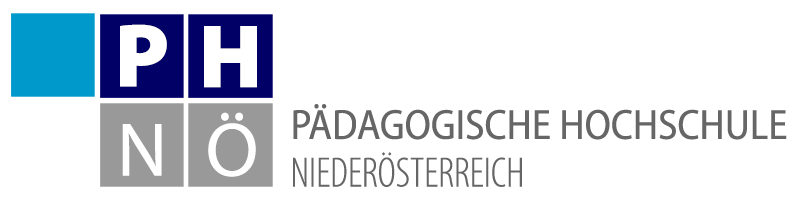 Kandidatenliste/Lehrpersonalfür die Wahl des Hochschulkollegiums der PH NÖam 25.06. und 26.06.2018gem. § 17 Hochschulgesetz 2015 in der derzeit gültigen FassungBaden, 2018-05-28ZunameVornameAkad. GradBreitSimoneMag.ErhardFranzDipl. Ing.HeißenbergerPetraDr. Mag. MScKainig-HuberMargaretheDr. Mag.KolianderBrigitteDr. Dipl. Ing. Mag.LebzelterRoswithaMag.LimbacherJuttaMewaldClaudiaDr. Mag.SchörgChristineDr. Mag.SiebererElisabethMag.Süss-StepancikEvelynDr. Mag.TscherneMichaelaMBA MScWidermannKarinMag.WegscheiderWalterMag.WolfKarinDr. Mag.